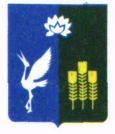 МУНИЦИПАЛЬНЫЙ КОМИТЕТЧкаловского сельского поселенияСпасского муниципального районаРЕШЕНИЕ «09»  октября  2015 года  	   		с. Чкаловское					№ 6«Об образовании комиссий муниципального комитета Чкаловского сельского поселения»В соответствии со статьей 43 Федерального закона от                    № 131-ФЗ «Об общих принципах организации местного самоуправления в Российской Федерации», руководствуясь статьями27, 36 Устава Чкаловского сельского поселения, статьей 6 Регламента муниципального комитета Чкаловского сельского поселения, муниципальный комитет Чкаловского сельского поселения:РЕШИЛ:           1. Образовать следующие постоянные комиссии муниципального комитета Чкаловского сельского поселения:Комиссию по экономике, бюджету, по налогам, финансам и собственности.Комиссию по продовольственной политике и природопользованию.Комиссию по социальной политике, культуре, спорту, здравоохранению и защите  прав граждан.Комиссию по жилищно- коммунальному хозяйству и транспортному обслуживанию населения.2. Опубликовать настоящее решение в средствах массовой информации Чкаловского сельского поселения.3. Настоящее решение вступает в силу смомента подписания.Председатель муниципального комитета	Чкаловского сельского поселения 			__________________	О.А. Ухань